 
الهاتف: 
الموقع الإلكتروني:  	البريد الإلكتروني: 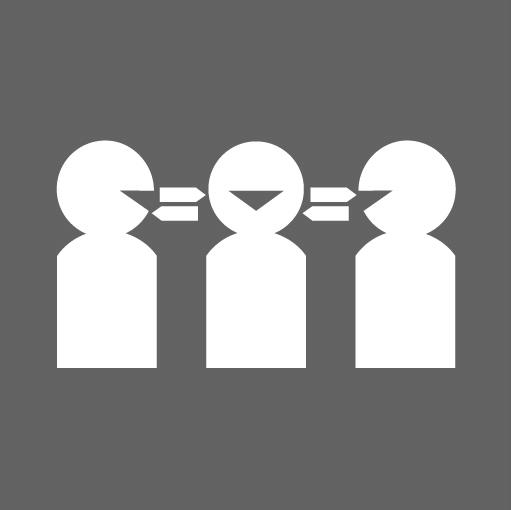 هل تحتاج إلى مترجم شفهي؟ 
 يرجى الاتصال على الرقم:  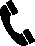 إلى   ، لماذا نتواصل معك؟نكتب إليك لتأكيد أنك الآن مدرج على قائمة التحضير للجراحة المخطط لها ولكنك لست مستعدًا لإجراء الجراحة لأسباب سريرية. أنت مدرج على القائمة لإجراء  في في 
. لقد تم تقييمك لتكون في فئة الطوارئ السريرية .ماذا سيحدث بعد ذلك؟ تم إخبار المستشفى أنك لست مستعدًا لإجراء هذه الجراحة لأسباب سريرية. نحن نراجع باستمرار حالة المرضى غير المستعدين لإجراء الجراحة لأسباب سريرية. عندما تتغير حالتك إلى «جاهز لإجراء الجراحة»، سنتصل بك في غضون .لن يتم احتساب الوقت الذي تم إدراجك فيه على أنك «غير جاهز لإجراء الجراحة» لأي سبب من الأسباب في وقت الانتظار الإجمالي. ماذا لو تغيرت حالتك الصحية؟صحتك تهمنا. إذا تغيرت حالتك الصحية أثناء انتظار الجراحة، يرجى الاتصال بالطبيب العام (GP) 
  للحصول على المشورة أو الاتصال على الرقم 
.يرجى الاتصال بـ  على الرقم  إذا:كان لديك أي أسئلة حول التواجد في قائمة التحضير لإجراء الجراحة المخطط لها أو التخطيط للجراحةقررت عدم إجراء الجراحة سبق أن خضعت للجراحة في مستشفى آخراحتجت إلى تغيير تفاصيل الاتصال الخاصة بك.مع خالص التقدير،